Администрация Дзержинского районаКрасноярского краяПОСТАНОВЛЕНИЕс. Дзержинское29.01.2021											№ 45-пО закреплении определенной территории муниципального района за конкретной муниципальной общеобразовательной организациейНа основании, подпункта 6 пункта 1 статьи 9 Федерального закона
от 29 декабря  2012 года № 273 «Об образовании в Российской Федерации»,
в целях соблюдения конституционных прав граждан на образование, реализации принципов общедоступности и бесплатности общего образования, защиты интересов ребенка и удовлетворения потребности семьи в выборе образовательного учреждения, обеспечения территориальной доступности муниципальных общеобразовательных организаций, руководствуясь
ст.19 Устава района, ПОСТАНОВЛЯЮ:1. Закрепить за каждой муниципальной общеобразовательной организацией, реализующей основные общеобразовательные программы основного общего образования, определенные территории муниципального образования Дзержинский муниципальный район Красноярского края (Приложение 1 к постановлению).2. Начальнику Управления образования (Калабуховой И.Н.) информировать через средства массовой информации и информационно-телекоммуникационную сеть «Интернет» жителей района о закрепленных за муниципальными общеобразовательными организациями территориях.3. Руководителям муниципальных общеобразовательных организаций самостоятельно разработать правила приема граждан в муниципальные общеобразовательные организации для обучения по основным общеобразовательным программам общего образования, которые обеспечивают прием граждан, проживающих на территории, закрепленной за конкретной муниципальной образовательной организацией, и имеющих право на получение общего образования.4. Признать утратившим силу постановление администрации Дзержинского района Красноярского края от 27.01.2020 года №38-п «О закреплении определенной территории муниципального района за конкретным муниципальным образовательным учреждением».5. Контроль за исполнением постановления возложить на заместителя главы района по общественно-политическим вопросам Гончарика Ю.С.6. Настоящие постановление вступает в силу со дня подписания и распространения на правоотношения, возникшие с 01.01.2021 года.Глава Дзержинского района						В.Н. ДергуновПриложениек постановлению администрации районаот 29.01.2021 № 45-пПЕРЕЧЕНЬтерриторий муниципального образования Дзержинский район, закрепленных за муниципальными общеобразовательными организациями, реализующими основные общеобразовательные программы общего образованияМуниципальное бюджетное общеобразовательное учреждение Дзержинская средняя школа №1: с. Дзержинскоеул. Горького 1-112, ул. Труда 1-9, пер. Речной 1-3, пер. Кирпичный 1-5, ул. Денисовская 1-143, пер.Лесной 2-17А, ул.Северная 1-13, ул.Красноармейская 1-148, ул.Декабрьская 1-18, пер. Взлетный 1-8, ул.Строительная 3-42, ул.Колхозная 1-72, пер. Свободный 4-16, пер. Садовый 1-50,ул. Победы 1-10, ул. Ленина 1-50,79,81, ул. Загорского 1-8, пер. Новый 1-9, ул. Романтиков 1-21, ул. Пушкина 1-35, ул. Детства 1-7Б.ул. Мира 1-9, ул. Мичурина 1-35А, ул. А-Павлова 1-22, ул. Комарова 1-12, ул. Белковского 1-27, ул.Лазарева 1-14, пер.Профсоюзный 1-24, ул.Советская 1-78, ул.Пограничников 1-45, , ул. 70 лет Октября 1-5, 7-11, ул.Рождественская 4-64, ул.Дачная 1-14, ул.Юности 6-8, ул. Краснопартизанская 1-82, пер. Заводской 1-17, ул. Березовая 1-3, пер. Школьный 1-7,ул. Больничная 3-57, ул. В-Терешковой 1-15, ул. Аэродромная 1-15, ул. Ракуса 1-85, ул.Некрасова  1-17, ул.Набережная 1-33.ул. Весна 1А-55, ул. Чехова 1-32, ул. Семёновская 1-68, пер. Первомайский 1-8, ул. Первомайская 2-24, ул. Зелёная 1-21, ул. Высоцкого 14-22, пер. Заречный 1-3.д. Михайловка, ул. Центральная 1-84, ул. Лесная 1-22.д. Вознесенка, ул. Центральная 1-28д. Чурюково, ул. Карнагульская 1-10, ул. Центральная 11-46д. Курыш, ул. Зеленая 3-7, ул. Центральная, 3,5,12,15,19,23,24 Филиал муниципального бюджетного общеобразовательного учреждения  Дзержинская средняя школа №1 Орловская средняя школа: д. Орловкаул. Победы 1-29; ул. Дзержинского 1-35; ул. Глазовская 1-13; ул. Школьный городок 1-15; ул. Центральная 1-107.  Муниципальное бюджетное общеобразовательное учреждение Дзержинская средняя школа №2: с. Дзержинскоеул. Горького от № 219 - 112 до конца 271, 137,193, ул. Лермонтова 2-37А, ул. Транспортная 1-5, 6-13, пер. Транспортный 1-8, пер. Степной 1-16, пер. Октябрьский 1-8, ул. Дружбы 1-32, ул. Кирова от  № 59 – 166А.ул. Красноармейская от  № 149 -268, ул. Краснопартизанская от № 40-138, пер. Комсомольский 1-8, ул. Комсомольская 1-26, ул. Луговая 1-20, ул. Энергетиков 1-23,24, 25-34, ул. Надежды 1-47, пер. Трактовый 1-12, ул. Королёва 1-10, ул. Рождественская  42 -64, ул. Цветочная 1-50.ул. Курортная 1-15, ул. Песочная 1-12, пер. Спортивный 1-9, пер. Пионерский 1-9, пер. Молодёжный 1-8, пер. Восточный 1-7, пер. Южный 2-14, пер. Тихий 1-5, пер. Полевой 1-10, ул. Маяковского 1-22, ул. Есенина 1-4,5,6-11, ул. Гагарина 1-16, ул. Мелиораторов 1-13, ул. Янтарная 1-11, ул. Солнечная 1-18, ул. Е-Никитиной 1-12,13,14-21, ул. Студенческая 1-9, ул. Рекордная 1-6,7,8-36, ул. Олимпийская 1-40, ул. Звёздная 1-17, Мичурина 36-71.д. Кедровка, ул. Центральная 1-49, ул. Зеленая 2-14, ул. Новая 2-11.д. Чемурай, ул. Центральная 1-27, ул. Нижняя 1-7.Филиал Муниципального бюджетного общеобразовательного учреждения Дзержинская средняя школа №2  Нижнетанайская средняя школа: д. Н-танайул Лазарева 1-27, ул. 40 лет победы 1-17, ул. Зеленая 1-10, ул. Набережная 1-23, ул. Первомайская 1-13.    д. Семеновка, ул. Школьная 1-32.Муниципальное бюджетное общеобразовательное учреждение Денисовская средняя школа: с. Денисовоул. Быстрова 1-101, ул. Зеленая 1-34, ул. Лесная 1-53, ул. Молодежная 2-32, пер. Новоселов 1-16, пер. Речной 1-7, ул. Трактовая 1-15, пер. Транспортный 1-9, ул. Шадрина 1-44, ул. Анны Поповой 1-26. д. Колон, ул. Партизанская 1-71, ул. Центральная 2-80, ул. Гагарина 2-8.д. Топол, ул. Денисовская 2-27, Колонская 1-18, ул. Партизанская 3-14, ул. Центральная 1-93, ул. Школьная 2-15.д. Кондратьево, ул. Центральная 1-60, ул. Татарская 3-5 д. Борки, ул. Колонская 5-11, ул. Партизанская 3-26, ул. Непобедимая 3-19. Муниципальное бюджетное общеобразовательное учреждение Шеломковская средняя школа: д. Шеломкиул. Центральная 1-62; ул. Первомайская 1-20; ул. 40 лет Октября 1-22; ул. Новая 1-7; ул. 50 лет ВЛКСМ 1-17; ул. Лесная 1-19; ул. Зеленая роща 1-19; ул. Садовая 1-25; ул. Партизанская 1-42; ул. Подгорная 1-20; пер. Пушкина 1-7; ул. Кирова 1-23; ул. Чапаева 1-30.     д. Батов, ул. Кайтымская 1-82; ул. Лесная 1-20; ул. Болотная 1-2-   д. Канарай, Верхняя ул. 1-8; Кирова ул. 1-42; Мостовая ул. 1-18; Нижняя ул.1-2; Прохорова ул.1-36; Самара ул.1-18; Школьная ул. 1-30.д. Большая Степь, ул. Трактовая 1-6; ул. Калинина 1-24; д. Макарово, ул. Центральная 1-42, ул. Болотная 1-12; ул. Кольцевая 1-18; ул. Набережная 1-11.Муниципальное бюджетное общеобразовательное учреждение Усольская средняя школа: д. Усолкаул. Гоголя 2-22; ул. Советская 1-14; ул. Солнечная 1-18; ул. Молодежная 1-38; ул. Мостовая 1-13; ул. Калинина 1-41; ул. Зеленая 1-11; ул. Набережная 1-14; пер. Набережный 1-9; ул. Трактовая 1-5; ул. Центральная 1-20.Муниципальное бюджетное общеобразовательное учреждение Курайская средняя школа: с. Курай  ул. Центральная 1-116, ул. Новая 1-23, ул. Кирова 1-16, ул. Гагарина 1-31, ул. Набережная 1-25, ул. Свердлова 1-21, ул. Лесная 1-7, ул. Пионерская 1-28, ул. Школьная 1-16, ул. Колхозная 1-9, пер. Октябрьский 1-5, ул. Терешкова 1-26ю  д. Плитное, ул. Чулпан 1-64, ул. Новая 1-6, 8,10,12,16,18,20,22.  д. Ашпатск, ул. Центральная 1-99, ул. Нагорная 1-20, ул. Лесная 1-7 д. Петровка, ул. Центральная 1-54, ул. Набережная 1,2,4,6, ул. Школьная 1,2,4, 8,10,12,14,16,18. Муниципальное бюджетное общеобразовательное учреждение Александро- Ершинская средняя школа: д. А-Ершаул. Центральная 1-49; ул. Зеленая 1-22; ул. Молодежная 1-12; ул. Ускорения 1-10; ул. Садовая 1-11.д. Николаевка:ул. Центральная 1-38.Муниципальное бюджетное общеобразовательное учреждение Новинская средняя школа: пос. Новый.ул.  Вознесенская 1-18, ул. Заречная 1-10, ул. Лесная 1-10, ул. Мира 1-11,13, ул. Центральная 1-20,22,24, ул. Школьная 1-7, ул. Новая 1-4,6, ул. Магазинская 1-9,11. д. Улюколь, ул. Заречная 1-23,25,27,29,31,33,35,37,39,41,43,45,47,49,51,53,55,57,59; ул. Лесная 2,4; ул. Новая 1-22,24,26; ул. Озерная 1-7; ул. Центральная 1-112.д. Михайловка ул. Новая 2-24; ул. Садовая 1-13, ул. Центральная 1-84,58А; ул. Лесная 1-18,20.д. Вознесенка, ул. Центральная 3,5,7,11,13,15-19, 21,21А,23,28,32,33,35,36,41,43,45,46,48,52,54,56.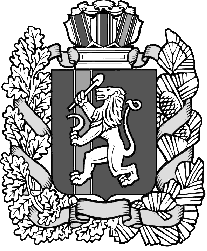 